แบบฟอร์มแผนการให้คำแนะนำเกี่ยวกับการดูแลสุขภาพขั้นพื้นฐาน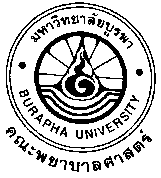 หลักสูตรประกาศนียบัตรผู้ช่วยพยาบาลนิสิตกลุ่มที่............... สถานที่ฝึก........................................วันที่ให้คำแนะนำ................................... เวลา...........................อาจารย์นิเทศ......................................เรื่อง.....................................................................................................วัตถุประสงค์ของการให้คำแนะนำเนื้อหากิจกรรมของผู้ให้คำแนะนำกิจกรรมของผู้รับบริการสื่อที่ใช้การประเมินผล